TECHNISCHER AUSSCHUSSFünfzigste Tagung
Genf, 7. bis 9. April 2014Teilüberarbeitung der Prüfungsrichtlinien für PFIRSICH
(Dokument TG/53/7)
vom Verbandsbüro erstelltes Dokument

Haftungsausschluß: dieses Dokument gibt nicht die Grundsätze oder eine Anleitung der UPOV wieder	Auf ihrer vierundvierzigsten Tagung in Napier, Neuseeland, vom 29. April bis zum 3. Mai 2013 prüfte die Technische Arbeitsgruppe für Obstarten (TWF) die Teilüberarbeitung der Prüfungsrichtlinien für Pfirsich aufgrund der Dokumente TG/53/7 und TWF/44/29 (vergleiche Dokument TWF/44/31 „Report”, Absatz 75) und schlägt vor, die Prüfungsrichtlinien für Pfirsich wie folgt zu ändern (Nummerierung der Merkmale gemäß Dokument TG/53/7):Deckblatt: Alternative NamenDerzeitiger Wortlaut:Vorgeschlagener neuer Wortlaut:Kapitel 2.3Derzeitiger Wortlaut:Die vom Anmelder einzusendende Mindestmenge an Vermehrungsmaterial sollte betragen:5 gepfropfte Bäume.Vorgeschlagener neuer Wortlaut:Die vom Anmelder einzusendende Mindestmenge an Vermehrungsmaterial sollte betragen:3 gepfropfte Bäume.Kapitel 3.4.1Derzeitiger Wortlaut:	Jede Prüfung sollte so gestaltet werden, daß sie insgesamt mindestens fünf Bäume umfaßt.Vorgeschlagener neuer Wortlaut:	Jede Prüfung sollte so gestaltet werden, daß sie insgesamt mindestens drei Bäume umfaßt.Kapitel 3.5 „Anzahl der zu prüfenden Pflanzen / Pflanzenteile”Derzeitiger Wortlaut:Sofern nicht anders angegeben, sollten alle Erfassungen an 5 Pflanzen oder Teilen von 5 Pflanzen erfolgen. Bei Erfassung an Pflanzenteilen sollten von jeder Pflanze 2 Teile entnommen werden.Vorgeschlagener neuer Wortlaut:	Sofern nicht anders angegeben, sollten alle Erfassungen an 3 Pflanzen oder Teilen von 3 Pflanzen erfolgen. Bei Erfassung an Pflanzenteilen sollten von jeder Pflanze mindestens 5 Teile entnommen werden.Kapitel 4Erläuterung der Erfassungsmethode als Kapitel 4.1.4 hinzufügen um zu lauten: „4.1.4	Erfassungsmethode	Die für die Erfassung des Merkmals empfohlene Methode ist durch folgende Kennzeichnung in der zweiten Spalte der Merkmalstabelle angegeben (vgl. Dokument TGP/9 ‚Prüfung der Unterscheidbarkeit‘, Abschnitt 4 ‚Beobachtung der Merkmale‘):MG:	einmalige Messung einer Gruppe von Pflanzen oder PflanzenteilenMS:	Messung einer Anzahl von Einzelpflanzen oder PflanzenteilenVG:	visuelle Erfassung durch einmalige Beobachtung einer Gruppe von Pflanzen oder PflanzenteilenVS:	visuelle Erfassung durch Beobachtung einer Anzahl von Einzelpflanzen oder PflanzenteilenArt der Beobachtung:  visuell (V) oder Messung (M)Die ‚visuelle‘ Beobachtung (V) beruht auf der Beurteilung des Sachverständigen. Im Sinne dieses Dokuments bezieht sich die ‚visuelle‘ Beobachtung auf die sensorische Beobachtung durch die Sachverständigen und umfasst daher auch Geruchs-, Geschmacks- und Tastsinn. Die visuelle Beobachtung umfasst auch Beobachtungen, bei denen der Sachverständige Vergleichsmaßstäbe (z. B. Diagramme, Beispielssorten, Seite-an-Seite-Vergleich) oder nichtlineare graphische Darstellung (z. B. Farbkarten) benutzt.  Die Messung (M) ist eine objektive Beobachtung, die an einer kalibrierten, linearen Skala erfolgt, z. B. unter Verwendung eines Lineals, einer Waage, eines Kolorimeters, von Daten, Zählungen usw.Art der Aufzeichnung:  für eine Gruppe von Pflanzen (G) oder für individuelle Einzelpflanzen (S)Zum Zwecke der Unterscheidbarkeit können die Beobachtungen als einzelner Wert für eine Gruppe von Pflanzen oder Pflanzenteilen (G) oder mit Werten für eine Anzahl individueller Einzelpflanzen oder Pflanzenteile (S) erfasst werden. In den meisten Fällen ergibt ‚G‘ einen einzelnen Erfassungswert je Sorte, und es ist nicht möglich oder notwendig, in einer Einzelpflanzenanalyse statistische Verfahren für die Prüfung der Unterscheidbarkeit anzuwenden.Ist in der Merkmalstabelle mehr als eine Erfassungsmethode angegeben (z. B. VG/MG), so wird in Dokument TGP/9, Abschnitt 4.2, Anleitung zur Wahl einer geeigneten Methode gegeben.“Kapitel 4.2.2Derzeitiger Wortlaut:Für die Bestimmung der Homogenität sollte ein Populationsstandard von 1% mit einer Akzeptanzwahrscheinlichkeit von mindestens 95% angewandt werden. Bei einer Probengröße von 5 Pflanzen ist die höchste zulässige Anzahl von Abweichern 0.Vorgeschlagener neuer Wortlaut:Für die Bestimmung der Homogenität sollte ein Populationsstandard von 1% mit einer Akzeptanzwahrscheinlichkeit von mindestens 95% angewandt werden. Bei einer Probengröße von 3 Pflanzen ist die höchste zulässige Anzahl von Abweichern 0.Kapitel 5.3 „Gruppierungsmerkmale”Baum: Größe (Merkmal 1)Blütentrieb: Vorhandensein von Anthocyanfärbung (Merkmal 6) Blüte: Typ (Merkmal 9)Antheren: Pollen (Merkmal 17) 	Fruchtknoten: Behaarung (Merkmal 18)Blattspreite: rote Hauptader auf der Unterseite (Merkmal 28)	Blattstiel: Nektarien (Merkmal 30)Blattstiel: Form von Nektarien (Merkmal 31)Frucht: Form (in Bauchansicht) (Merkmal 33)	Frucht: Behaarung der Haut (Merkmal 44)	Frucht: Karotenoidfärbung des Fleisches (Merkmal 51)Frucht: Säure (Merkmal 57) mit folgenden Gruppen:- gering- mittel- stark	Frucht: Fleischtyp (TQ-Merkmal) mit folgenden Gruppen:- schmelzend- nicht schmelzend (Pavies)- steinhartStein: Anhaften am Fleisch (Merkmal 64)Zeitpunkt des Blühbeginns (Merkmal 67)Zeitpunkt der GenußrReife (Merkmal 68)Kapitel 6.5 „Legende”Derzeitiger Wortlaut: (*)	Merkmal mit Sternchen – vgl. Kapitel 6.1.2QL	Qualitatives Merkmal – vgl. Kapitel 6.3QN	Quantitatives Merkmal – vgl. Kapitel 6.3PQ	Pseudoqualitatives Merkmal – vgl. Kapitel 6.3(a)-(g)		Vgl. Erläuterungen zu der Merkmalstabelle in Kapitel 8.1(+)		Vgl. Erläuterungen zu der Merkmalstabelle in Kapitel 8.2Vorgeschlagener neuer Wortlaut: (*)	Merkmal mit Sternchen – vgl. Kapitel 6.1.2QL	Qualitatives Merkmal – vgl. Kapitel 6.3QN	Quantitatives Merkmal – vgl. Kapitel 6.3PQ	Pseudoqualitatives Merkmal – vgl. Kapitel 6.3MG, MS, VG, VS 	–  vgl. Kapitel 4.1.4(a)-(g)	 	Vgl. Erläuterungen zu der Merkmalstabelle in Kapitel 8.1(+)	Vgl. Erläuterungen zu der Merkmalstabelle in Kapitel 8.2Kapitel 7 „Merkmalstabelle”Änderungen bezüglich der Erfassungsmethode: (Nummerierung der Merkmale gemäß Dokument TG/53/7)Änderungen bezüglich der Beispielssorten:Merkmal 3 „Baum: Wuchsform”Derzeitiger Wortlaut:Vorgeschlagener neuer Wortlaut:Zu 3:  Baum: Wuchsform 	Die Erfassung sollte im Jahr vor dem Hauptrückschnitt erfolgen.Merkmal 6 „Blütentrieb: Vorhandensein von Anthocyanfärbung”Derzeitiger Wortlaut:Vorgeschlagener neuer Wortlaut:Merkmal 7 „Blütentrieb: Intensität der Anthocyanfärbung”Derzeitiger Wortlaut:Vorgeschlagener neuer Wortlaut:Merkmal 15 „Staubgefäße: Stellung im Verhältnis zu den Blütenblättern”Derzeitiger Wortlaut:Vorgeschlagener neuer Wortlaut:Ad. 15: Staubgefäße: Stellung im Verhältnis zu den BlütenblätternMerkmal 28 „Blattspreite: rote Hauptader auf der Unterseite”Derzeitiger Wortlaut:Vorgeschlagener neuer Wortlaut: Zu 28: Blattspreite: rote Hauptader auf der Unterseite	Die Erfassung sollte während des Blattaustriebs erfolgen.Merkmal 35 „Frucht: Form des Kelchendes (außer aufgesetzte Spitze)”Derzeitiger Wortlaut:Vorgeschlagener neuer Wortlaut:Merkmal 48 „Frucht: Dicke der Haut”Derzeitiger Wortlaut:Vorgeschlagener neuer Wortlaut: Zu 48:  Frucht: Dicke der Haut
	Behaarung wird nicht berücksichtigt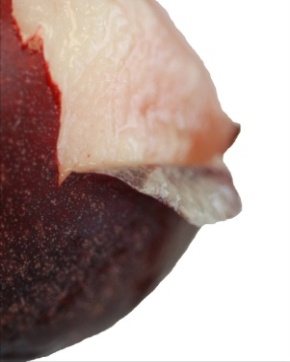 Merkmal 52 „Frucht: Anthocyanfärbung direkt unter der Haut”Merkmal 52 sollte in zwei Merkmale unterteilt werden.Derzeitiger Wortlaut:Vorgeschlagener neuer Wortlaut:Zu 52 NEU: Frucht: Anthocyanfärbung direkt unter der HautMerkmal 53 „Frucht: Anthocyanfärbung des Fleisches im mittleren Teil des Fruchtfleisches”Merkmal 53 sollte in zwei Merkmale unterteilt werden.Derzeitiger Wortlaut:Vorgeschlagener neuer Wortlaut:Zu 53 NEU: Frucht: Anthocyanfärbung des Fleisches im mittleren Teil des FruchtfleischesMerkmal 54 „Frucht: Anthocyanfärbung im Bereich des Steines”Merkmal 54 sollte in zwei Merkmale unterteilt werden.Derzeitiger Wortlaut:Vorgeschlagener neuer Wortlaut:Zu 54 NEU: Frucht: Anthocyanfärbung im Bereich des SteinesMerkmal 55 Fruit: „Fleischfasern”Derzeitiger Wortlaut:Vorgeschlagener neuer Wortlaut:Zu 55: Frucht: Fleischfasern	Die Fleischfasern werden durch Biß in das Fleisch bewertet, um die Fasermenge zu bestimmen.Merkmal 58 „Stein: Größe im Verhältnis zur Frucht”Derzeitiger Wortlaut:Vorgeschlagener neuer Wortlaut:Merkmale 63 „Stein: Tendenz zur Spaltung” und 64 „Stein: Anhaften am Fleisch”Derzeitiger Wortlaut:Vorgeschlagener neuer Wortlaut:Merkmal 66 „Stein: Größe im Vergleich zur Frucht”Derzeitiger Wortlaut:Vorgeschlagener neuer Wortlaut:Merkmal 68 „Zeitpunkt der Genußreife”Derzeitiger Wortlaut:Vorgeschlagener neuer Wortlaut:Zu 68 67:  Zeitpunkt der ReifeDerzeitiger Wortlaut:Der Zeitpunkt der Genußreife ist erreicht, wenn das allgemeine Aussehen, die Festigkeit und der Geschmack darauf schließen lassen, daß die Frucht genußreif ist.Vorgeschlagener neuer Wortlaut:Der Zeitpunkt der GenußReife ist erreicht, wenn das allgemeine Aussehen, die Festigkeit und der Geschmack darauf schließen lassen, daß die Frucht genußreif ist.Kapitel 8.2 „Erläuterungen zu einzelnen Merkmalen”Zu 8: Blütentrieb: Dichte der BlütenknospenDerzeitiger Wortlaut: 	Zu erfassen am Trieb auf einer Länge von einem Meter.Vorgeschlagener neuer Wortlaut:	Die Dichte der Blütenknospen wird am Jahresblütentrieb bestimmen.Zu 9: Blüte: TypDerzeitiger Wortlaut:	‘Glockenförmig’ wird auch als ‘nicht auffallend’ bezeichnet: diese Typen haben kleine Blütenblätter und und ihre Staubgefäße ragen über die Blütenblätter hinaus. 	‘Rosettenförmig’ (rosenförmig) wird auch als ‘auffallend’ bezeichnet: diese Typen haben große Blütenblätter.Vorgeschlagener neuer Wortlaut:	‘Glockenförmig’ wird auch als ‘nicht auffallend’ bezeichnet: Diese Typen haben kleine Blütenblätter und ihre Staubgefäße ragen über die Blütenblätter hinaus. 	‘Rosettenförmig’ (rosenförmig) wird auch als ‘auffallend’ bezeichnet: Diese Typen haben große Blütenblätter.Zu 41: Frucht: Anteil der Deckfarbe der HautDerzeitiger Wortlaut:Vorgeschlagener neuer Wortlaut:Zu 50: Frucht: Festigkeit des FleischesErläuterung und (+) von Merkmal 50 streichen.	Mit Hilfe eines Penetrometers bei Erreichen der Genußreife zu erfassen.Kapitel 9 „Literatur”Hinzufügung der folgenden Literaturhinweise:Chaparro J.X., Werner D.J., Whetten R.W. and D.M. O'Malley, 1995. Inheritance, genetic interaction and biochemical characterization of anthocyanin phenotypes in peach. J. Hered., 86: 32-38.Hu D. and R. Scorza, 2009: Analysis of the ‘A72’ peach tree Growth Habit and its inheritance in progeny obtained from crosses of ‘A72’ with columnar peach trees. J. Amer. Sc. Hort. Sci. 134(2):236-243.Layne D.R. and D. Bassi, 2008. The peach : Botany, production and uses. Ed. By Desmond R. Layne and Daniele Bassi. ISBN 978 1 84593 386 9. CABI, 30 nov. 2008 - 615 pages.Monet R., Bastard Y. en Gibault B., 1988. Etude génétique du caractère « port pleureur » chez le pêcher. Agronomie, 8(2): 127-132.Monet R. Guye A. and N. Dachary, 1996. Peach Mendelian genetics: a short review and new results. Agronomie, 16: 321-329.Sajer O., Scorza R., Dardick C., Zhenbentyayeva T., 2012. Development of sequence-tagged site markers linked to the pillar growth type in peach (Prunus persica). Abbott A.G. and R. Horn, Plant Breeding, doi:10.1111/j.1439-0523.2011.01912.xScorza R., Lightner G.W. and A. Liverani, 1989. The pillar peach tree and growth habit analysis of compact x pillar progeny. J. Am. Soc. Hortic. Sci., 114: 991-995.Takashi Haji, Hideaki Yaegaki, Masami Yamaguchi Department of Breeding, National Institute of Fruit Science: Changes in Ethylene Production and Flesh Firmness of Melting, Nonmelting and Stony hard in Peaches after Harvest: J. Japan. Soc. Hort. Sci 70(4): 458-459 2001.Takashi Haji, Hideaki Yaegaki, Masami Yamaguchi Department of Breeding, National Institute of Fruit Science: Inheritance and expression of fruit texture melting, non-melting and stony hard in peach. Scientia Horticulture 105 (2005) 241-248.Werner R.W. Creller M.A. and J.X. Chaparro, 2005. Inheritance of the blood-flesh trait in peach. Hortscience, 33(7): 1243-1246.Werner R.W. and Chaparro J.X., 2005. Genetic interactions between pillar and weeping peach genotypes. Hortscience 40(1): 18-20.Kapitel 10 „Technischer Fragebogen”Änderung von Kapitel 4.2 wie folgt:Derzeitiger Wortlaut:4.2	Methode zur Vermehrung der Sorte:4.2.1	Vegetative Vermehrunga)	Stecklinge	[   ]b)	In-vitro-Vermehrung		[   ]c)	Sonstige (Methode angeben)	[   ]		4.2.2	Sonstige	[   ]	(Einzelheiten angeben)Vorgeschlagener neuer Wortlaut:4.2	Methode zur Vermehrung der Sorte:	4.2.1	Vegetative Vermehrunga)	Knospen- oder Reiserveredelung	[   ]b)	In-vitro-Vermehrung		[   ]c)	Sonstige (Methode angeben)	[   ]		4.2.2	Sonstige	[   ]	(Einzelheiten angeben)Streichung der folgenden Merkmale von Kapitel 5:Frucht:  Art des Fleisches (TQ-Merkmal) mit den folgenden Gruppen:- schmelzend- nicht schmelzend (Pavies)- steinhartStein:  Anheften am Fleisch (Merkmal 64)Hinzufügung der folgenden Merkmale zu Kapitel 5:Baum: Größe (Merkmal 1)Blütentrieb: Vorhandensein von Anthocyanfärbung (Merkmal 6)Antheren: Pollen (Merkmal 17)Blattspreite: rote Hauptader auf der Unterseite (Merkmal 28)Blattstiel: Nektarien (Merkmal 30)Frucht: Form (in Bauchansicht) (Merkmal 33)Änderung von Kapitel 7.3 wie folgt:Derzeitiger Wortlaut: 7.3	Sonstige Informationen7.3.1 Ein repräsentatives Farbfoto der Sorte sollte dem Technischen Fragebogen beigelegt werden.7.3.2 BestäuberGute Bestäuber sind folgende Sorten		..........................................................................Vorgeschlagener neuer Wortlaut:7.3	Sonstige Informationen7.3.1 Ein repräsentatives Farbfoto der Sorte sollte dem Technischen Fragebogen beigelegt werden.7.3.2 BestäuberGute Bestäuber sind folgende Sorten		..........................................................................7.3.3	Erläuterungen zu Merkmal „Frucht: Art des Fleisches”Früchte mit schmelzendem Fleisch entsprechen Früchten, die zum Frischverzehr verwendet werden.Früchte mit nicht-schmelzendem Fleisch entsprechen Früchten, die zur Konservierung verwendet werden. Das Fleisch ist härter und elastisch (nicht lösender Stein/Pavies).Die untenstehende Tabelle veranschaulicht das Prinzip ausführlicher[Ende des Dokuments]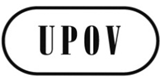 GTC/50/33ORIGINAL:  englischDATUM:  13. März 2014INTERNATIONALER VERBAND ZUM SCHUTZ VON PFLANZENZÜCHTUNGEN INTERNATIONALER VERBAND ZUM SCHUTZ VON PFLANZENZÜCHTUNGEN INTERNATIONALER VERBAND ZUM SCHUTZ VON PFLANZENZÜCHTUNGEN GenfGenfGenfBotanischer NameEnglischFranzösischDeutschSpanischPrunus persica (L.) Batsch, Persica vulgaris Mill., Prunus L. subg. PersicaPeachPêcherPfirsichDurazno,
MelocotoneroBotanischer NameEnglischFranzösischDeutschSpanischPrunus persica (L.) Batsch, Persica vulgaris Mill., Prunus L. subg. PersicaPeachPêcherPfirsichDuraznero,
MelocotoneroErfassungs-methodeMerkmaleVG1, 2, 4, 5, 8, 9, 10, 11, 14, 16, 17, 18, 19, 23, 24, 25, 26, 27, 30, 31, 32, 33, 34, 36, 37, 40, 41, 42, 43, 44, 45, 46, 47, 49, 51, 56, 60, 61, 62, 65MS50MG57, 59, 66, 67VG/MS12, 13, 20, 21, 22, 29, 38, 39Merkm. 1Zustand 1Hinzufügung von „Bonfire, Pix Zee, Zaino”Merkm. 5Zustand 1Hinzufügung von „Bonfire, Pix Zee, Zaino”Merkm. 8Zustand 3Streichung von „O’Henry”, Hinzufügung von „Mercil”Merkm. 21Zustand 7Streichung von „Dixinel”, Hinzufügung von „Dixired”Merkm. 24Zustand 3Streichung von „Flor de Guaid”, Hinzufügung von „Bailey”Merkm. 25Zustand 3Streichung von „Merrill Fransiscan”, Hinzufügung von „Merrill Franciscan”Merkm. 27Zustand 5Hinzufügung von „Garnem, Goldcrest”Merkm. 32Zustand 7Streichung von „Royalglory”, Hinzufügung von „Zaifer”Merkm. 34Zustand 9Streichung von „Jersey Land”, Hinzufügung von „Jerseyland”Merkm. 36Zustand 2Streichung von „Brittaney Lane”, Hinzufügung von „Brittney Lane”Zustand 3Streichung von „Precoccissima Moretini”, Hinzufügung von „Precocissima Morettini”Merkm. 37Zustand 5Hinzufügung von „Précoce de Hale, Amsden, May Flower”Merkm. 40Zustand 2Streichung von „Rubberima”, Hinzufügung von „Ruberrina”Merkm. 41Zustand 1Hinzufügung von „Ghiaccio 1, Zholty”Merkm. 43Zustand 1Streichung von „Flavorcrest”, Hinzufügung von „Zaitabo”Zustand 2 Streichung von „Merill Sundance”, Hinzufügung von „Merrill Sundance”Merkm. 45Zustand 7Streichung von „Earlyvee”, Hinzufügung von „Erlyvee”Merkm. 47Zustand 3Streichung von „Royal gem”, Hinzufügung von „Zairegem”Merkm. 50Zustand 1Hinzufügung von „Morettini n°1, Springtime”Zustand 5Streichung von „Redhaven”, Hinzufügung von „Flavorcrest, Redtop”Zustand 7Streichung von „Redtop”, Hinzufügung von „Honey Blaze, Zaitabo”Zustand 9Streichung von „Vivian”, Hinzufügung von „Ghiaccio 2”Merkm. 51Zustand 6Streichung von „Merill Franciscan”, Hinzufügung von „Merrill Franciscan”;Streichung von “Lovel”, Hinzufügung von “Lovell”Merkm. 56Zustand 1Streichung von „Merryl Gemfree”, Hinzufügung von „Merrill Gemfree”Merkm. 57Zustand 1Streichung von „Ambre, Kevine, Nacre, Opale, Zaiboni”, Hinzufügung von „Monna, Zaibomi, Zaidaso”Zustand 2Streichung von „Felicia, Monprime”, Hinzufügung von „Zaifave, Zaitabo”Zustand 3Streichung von „O’Henry, Ryan Sun, Zaitabo”, Hinzufügung von „Mercil, Monprime, Ryans Sun”Zustand 4Streichung von „Hermione, Primerose”, Hinzufügung von „Kraprim, Zailice”3.
(*)
(+)Tree: habitArbre : portBaum: WuchsformÁrbol: porteQN(a)uprightdresséaufrechterectoNectarose, Pillar1upright to spreadingdressé à étaléaufrecht bis breitwüchsigerecto hacia extendidoFairhaven, Redwing2spreadingétalébreitwüchsigextendidoAlbertina, Elegant Lady, O’Henry3droopingretombantüberhängendcolganteCharles Roux4weepingtrès retombantlang überhängendllorónBiancopendulo53.
(*)
(+)VGTree: habitArbre : portBaum: WuchsformÁrbol: porteQN(a)fastigiate fastigiésehr aufrechtfastigiadoNectarose, Pillar1upright dresséaufrecht erecto Fairhaven, Redwing2upright to spreading dressé à étaléaufrecht bis breitwüchsigerecto a extendidoAlbertina, Elegant Lady, Mercil3spreading étalébreitwüchsigextendidoCharles Roux4droopingretombantüberhängendcolganteBiancopendulo5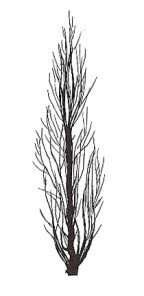 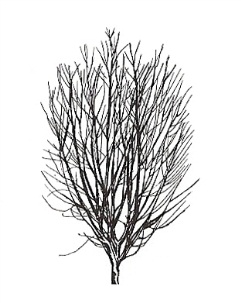 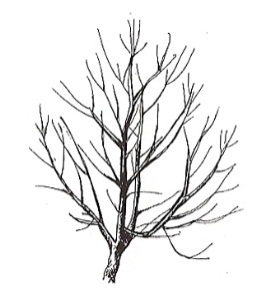 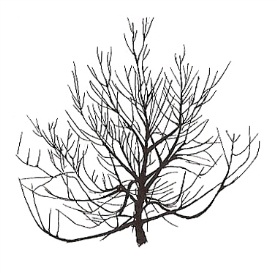 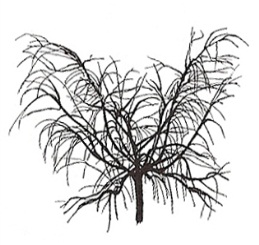 12345aufrechtaufrecht bis  breitwüchsigbreitwüchsigüberhängendlang überhängendsehr aufrechtaufrecht aufrecht bis breitwüchsigbreitwüchsigüberhängend6.Flowering shoot: presence of anthocyanin colorationRameau mixte : présence de la pigmentation anthocyaniqueBlütentrieb: Vorhandensein von AnthocyanfärbungRama floral: presencia de pigmentación antociánicaQL(d)absentabsentefehlendausenteDe flor doble blanca1presentprésentevorhandenpresenteRobin96.
(*)VGFlowering shoot: presence of anthocyanin colorationRameau mixte : présence de la pigmentation anthocyaniqueBlütentrieb: Vorhandensein von AnthocyanfärbungRama floral: presencia de pigmentación antociánicaQL(d)absentabsentefehlendausenteDe flor doble blanca1presentprésentevorhandenpresenteRobin97.

(+)Flowering shoot: intensity of anthocyanin coloration Rameau mixte : intensité de la pigmentation anthocyaniqueBlütentrieb: Intensität der AnthocyanfärbungRama floral: intensidad de la pigmentación antociánicaQN(d)weakfaiblegeringdébilSpringtime3mediummoyennemittelmediaFuzalode5strongfortestarkfuerteRobin, Sanguine Chanas77.

(+)VGFlowering shoot: intensity of anthocyanin coloration Rameau mixte : intensité de la pigmentation anthocyaniqueBlütentrieb: Intensität der AnthocyanfärbungRama floral: intensidad de la pigmentación antociánicaQN(d)very weaktrès faiblesehr geringmuy débilBiancopendulo, 
De flor doble blanca,1weakfaiblegeringdébilSpringtime3mediummoyennemittelmediaFuzalode5strongfortestarkfuerteRobin, Sanguine Chanas715.

(+)Stamen: position compared to petalsÉtamines : position par rapport aux pétales Staubgefäße: Stellung im Verhältnis zu den BlütenblätternEstambre: posición relativa a los pétalosQN(d)belowau-dessousunterhalbpor debajoLoring1(e)at same levelau même niveauauf gleicher Höheen el mismo nivelRobin, Springtime2aboveau-dessusoberhalbpor encimaRedhaven315.

(+)VGStamen: position compared to petalsÉtamines : position par rapport aux pétales Staubgefäße: Stellung im Verhältnis zu den BlütenblätternEstambre: posición relativa a los pétalosQN(d)belowau-dessousunterhalbpor debajoLoring1(e)same levelmême niveaugleiche Höhemismo nivelRobin, Springtime2aboveau-dessusoberhalbpor encimaRedhaven3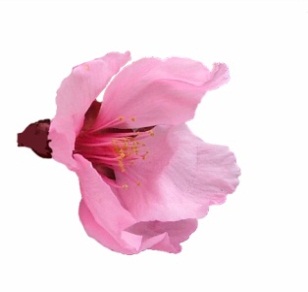 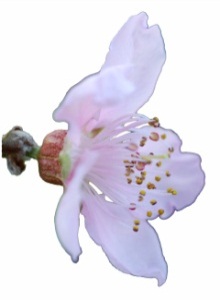 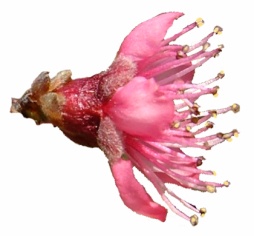 123unterhalbauf gleicher Höheoberhalbgleiche Höhe28. Leaf blade: red mid-vein on the lower sideNervure principale rouge face inférieureBlattspreite: rote Hauptader auf der UnterseiteLimbo: nervio central rojo en el envésQL(b)absentabsentefehlendausenteRedhaven1presentprésentevorhandenpresenteSanguine Chanas928. 
(*)
(+)VGLeaf blade: red mid-vein on the lower sideLimbe : Nervure principale rouge face inférieureBlattspreite: rote Hauptader auf der UnterseiteLimbo: nervio central rojo en el envésQL(b)absentabsentefehlendausenteRedhaven1presentprésentevorhandenpresenteSanguine Chanas935.

(+)Fruit: shape of pistil end (excluding mucron tip)Fruit : forme de l’extrémité pistillaire (mucron non compris)Frucht: Form des Kelchendes (außer aufgesetzte Spitze)Fruto: forma del extremo del pistilo (la punta del mucrón excluida)prominently pointednettement pointuedeutlich zugespitztdestacadamente puntiagudoJersey Land1weakly pointedfaiblement pointueschwach zugespitztdébilmente puntiagudoSpringtime2flatplateflachplano Redhaven3weakly depressedfaiblement dépriméeschwach eingesenktdébilmente hundidoRobin4strongly depressedfortement dépriméestark eingesenktmuy hundidoBailou, UFO3535.

(+)VGFruit: shape of pistil end (excluding mucron tip)Fruit : forme de l’extrémité pistillaire (mucron exclu)Frucht: Form des Kelchendes (ohne aufgesetzte Spitze)Fruto: forma del extremo del pistilo (la punta del mucrón excluida)QNprominently pointednettement pointuedeutlich zugespitztdestacadamente puntiagudoJerseyland1weakly pointedfaiblement pointueschwach zugespitztdébilmente puntiagudoSpringtime2flatplateflachplano Redhaven3weakly depressedfaiblement dépriméeschwach eingesenktdébilmente hundidoRobin4strongly depressedfortement dépriméestark eingesenktmuy hundidoBailou, UFO3548.

(+)Fruit: thickness of skinFruit : épaisseur de l’épidermeFrucht: Dicke der HautFruto: grosor de la pielQN(f)thinfaibledünnfinaFuzalode1mediummoyennemittelmedia Mme Girerd2thickfortedickgruesaCarman348.

(+)VGFruit: thickness of skinFruit : épaisseur de l’épidermeFrucht: Dicke der HautFruto: grosor de la pielQN(f)thinfaibledünnfinaFuzalode1mediummoyennemittelmedia Mme Girerd2thickfortedickgruesaCarman352.
(*)
(+)Fruit: anthocyanin coloration of flesh next to skinFruit : pigmentation anthocyanique sous-épidermiqueFrucht: Anthocyanfärbung direkt unter der HautFruto: pigmentación antociánica de la pulpa pegada a la pielQN(f)absent or very weak absente ou très faiblefehlend oder sehr gering ausente o muy débilRedhaven1weakfaiblegering débilDaisy, Dolores, Monco2strongfortestark fuerteMonalu, Monof, Rich May, Sanguine Chanas, Sanguine Vineuse, Zairegem352.
(*)VGFruit: anthocyanin coloration of flesh next to skinFruit : pigmentation anthocyanique sous-épidermiqueFrucht: Anthocyanfärbung direkt unter der HautFruto: pigmentación antociánica de la pulpa pegada a la pielQL(f)absentabsentefehlendausenteSpringfire1presentprésentevorhandenpresenteSanguine Vineuse9NEU
(*)
(+)VGFruit: degree of anthocyanin coloration of flesh next to skinFruit : degré de pigmentation anthocyanique sous-épidermiqueFrucht: Anthocyanfärbung direkt unter der HautFruto: intensidad de la pigmentación antociánica de la pulpa pegada a la pielQN(f)weak faibleschwachdébilDaisy, Dolores, Monco1mediummoyennemittelmediaRich May, Zairegem, Merrill Franciscan2strongfortestarkfuerteMonalu, Monof, 
Sanguine Chanas, Sanguine Vineuse3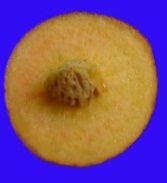 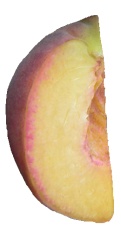 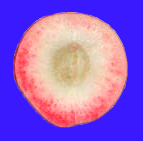 123fehlend oder sehr schwachschwachstarkschwachmittel53.
(*)
(+)Fruit: anthocyanin coloration of flesh in central part of fleshFruit : pigmentation anthocyanique de la partie centrale de la chairFrucht: Anthocyanfärbung des Fleisches im mittleren Teil des FruchtfleischesFruto: pigmentación antociánica de la parte central de la pulpaQN(f)absent or very weakabsente ou très faiblefehlend oder sehr gering ausente o muy débilRobin1weakfaiblegering débilDolores, Monco2strong forte stark fuerteMonof, Zairegem353.
(*)VGFruit: anthocyanin coloration of flesh in central part of fleshFruit : pigmentation anthocyanique de la partie centrale de la chairFrucht: Anthocyanfärbung des Fleisches im mittleren Teil des FruchtfleischesFruto: pigmentación antociánica de la parte central de la pulpaQL(f)absentabsentefehlendausenteSpringfire1presentprésentevorhandenpresenteMonof9NEU
(*)
(+)VGFruit: degree of anthocyanin coloration of flesh in central part of fleshFruit : degré de pigmentation anthocyanique de la partie centrale de la chairFrucht: Anthocyanfärbung des Fleisches im mittleren Teil des FruchtfleischesFruto:  intensidad de la pigmentación antociánica de la parte central de la pulpaQN(f)weakfaibleschwachdébilRobin1mediummoyennemittelmediaDolores, Monco, Suncrest2strongfortestarkfuerteMonof, Zairegem3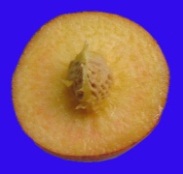 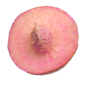 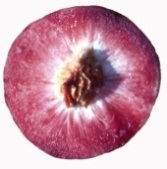 123fehlend oder sehr schwachschwachstarkschwachmittel54.
(*)
(+)Fruit: anthocyanin coloration of flesh around stoneFruit : pigmentation anthocyanique de la chair autour du noyauFrucht: Anthocyanfärbung im Bereich des SteinesFruto: pigmentación antociánica de la pulpa alrededor del huesoQN(f)absent or weakabsente ou faiblefehlend oder gering ausente o débilSpringtime1mediummoyennegering mediaRyan Sun2strongfortestark fuerteSummer Lady, Zaipeo354.
(*)VGFruit: anthocyanin coloration of flesh around stoneFruit : pigmentation anthocyanique de la chair autour du noyauFrucht: Anthocyanfärbung im Bereich des SteinesFruto: pigmentación antociánica de la pulpa alrededor del huesoQL(f)absentabsentefehlendausenteSpringfire1presentprésentevorhandenpresenteSummer Lady9NEU.
(*)
(+)VGFruit: degree of anthocyanin coloration of flesh around stoneFruit : degré de pigmentation anthocyanique de la chair autour du noyauFrucht: Anthocyanfärbung im Bereich des SteinesFruto: intensidad de la pigmentación antociánica de la pulpa alrededor del huesoQN(f)weakfaibleschwachdébilAndross, Ghiaccio 11mediummoyennemittelmediaRyans Sun2strongfortestarkfuerteSummer Lady, Zaipeo3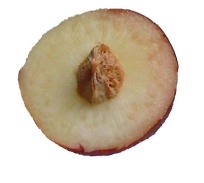 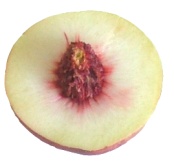 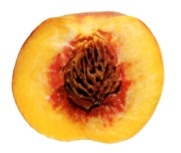 123fehlend oder sehr schwachmittelstarkschwach55.Fruit: flesh fiberFruit : chair fibreuseFrucht: FleischfasernFruto: pulpa fibrosaQN(f)absent or weakabsente ou faiblefehlend oder schwachausente o débilRedhaven1moderatemodéréemäßigmoderada2strongfortestarkfuerteSunhigh355.

(+)VGFruit: flesh fiberFruit : chair fibreuseFrucht: FleischfasernFruto: pulpa fibrosaQN(f)absent or weakabsente ou faiblefehlend oder schwachausente o débilRedhaven1mediummoyennemittelmedia2strongfortestarkfuerteSunhigh358.
(*)
(+)Stone: size compared to fruitNoyau : taille par rapport à celle du fruitStein: Größe im Verhältnis zur FruchtHueso: tamaño con respecto al frutoQN(g)smallpetitkleinpequeñoAlex, Robin 3mediummoyenmittelmedianoRedhaven5largegrosgroßgrandeSomervee758.
(*)
(+)MGStone: size in relation to fruitNoyau : taille par rapport à celle du fruitStein: Größe im Verhältnis zur FruchtHueso: tamaño con respecto al frutoQN(g)smallpetitkleinpequeñoAlex, Robin 3mediummoyenmittelmedianoRedhaven5largegrosgroßgrandeSomervee763.

(+)Stone: tendency to splitNoyau : tendance à fendre Stein: Tendenz zur Spaltung Hueso: tendencia a fisurarseQN(g)absent or very low nul ou très faiblefehlend oder sehr geringninguna o muy débilFairhaven1low faiblegeringdébilDixired3medium moyenmittelmediaSpringold5high élevégroßelevadaCardinal7very high très élevésehr großmuy elevadaEarlired964.
(*)Stone: adherence to fleshNoyau : adhérence à la chairStein: Anhaften am FleischHueso: adherencia a la pulpaQL(g)absentabsentefehlendausenteFairhaven, Fuzalode1presentprésentevorhandenpresenteSweet Gold, Vivian963.

(+)Stone: tendency to splitNoyau : tendance à fendre Stein: Tendenz zur Spaltung Hueso: tendencia a fisurarseQN(g)absent or very low nul ou très faiblefehlend oder sehr geringninguna o muy débilFairhaven1low faiblegeringdébilDixired3medium moyenmittelmediaSpringold5high élevégroßelevadaCardinal7very high très élevésehr großmuy elevadaEarlired964.
63.
(*)VGStone: adherence to fleshNoyau : adhérence à la chairStein: Anhaften am FleischHueso: adherencia a la pulpaQL(g)absentabsentefehlendausenteFairhaven, Fuzalode1presentprésentevorhandenpresenteSweet Gold, Vivian966.

(+)Time of beginning of leaf bud burstÉpoque de début de débourrement foliaireZeitpunkt des Aufbrechens der vegetativen KnospeÉpoca de comienzo de la brotación de la yema folearQNvery earlytrès précocesehr frühmuy tempranaSunred1earlyprécocefrühtempranaSpringtime3mediummoyennemittelmediaRedhaven5latetardivespättardíaGenadix 77very latetrès tardivesehr spätmuy tardíaPhilp965.

(+)MGTime of beginning of leaf bud burstÉpoque de début de débourrement foliaireZeitpunkt des Aufbrechens der vegetativen KnospeÉpoca de comienzo de la brotación de la yema foliarQNvery earlytrès précocesehr frühmuy tempranaSunred1earlyprécocefrühtempranaSpringtime3mediummoyennemittelmediaRedhaven5latetardivespättardíaGenadix 77very latetrès tardivesehr spätmuy tardíaReine des Vergers968.
(*)
(+)Time of maturity for consumption Époque de maturité pour la consommationZeitpunkt der GenußreifeÉpoca de madurez para el consumoQNvery earlytrès précocesehr frühmuy tempranaRich May, 
Springtime, Zaibaro1very early to earlytrès précoce à précocesehr früh bis frühde muy temprana a tempranaZainoar, Zaitani2earlyprécocefrühtemprana Antonia, Redwing, Rich Lady, Robin3early to mediumprécoce à moyennefrüh bis mittelde temprana a mediaCraucail, Diamond Princess 4mediummoyennemittelmediaFairhaven, Fantasia, Summer Bright, Zee Lady5medium to latemoyenne à tardivemittel bis spätde media a tardíaMaillarbig, 
Savana Red, Zaimor6latetardivespättardíaFairlane, Flacara, Veteran, Western red, Zailati, Zairova 7late to very late tardive à très tardivespät bis sehr spätde tardía a muy tardíaAndgold, Tardibelle8very latetrès tardivesehr spätmuy tardíaFiretime, Rubidoux 967.
(*)
(+)MGTime of maturity Époque de maturité Zeitpunkt der ReifeÉpoca de madurez QNvery earlytrès précocesehr frühmuy tempranaRich May, 
Springtime, Zaibaro1very early to earlytrès précoce à précocesehr früh bis frühde muy temprana a tempranaZainoar, Zaitani2earlyprécocefrühtemprana Antonia, Redwing, 
Rich Lady, Robin3early to mediumprécoce à moyennefrüh bis mittelde temprana a mediaCraucail, Diamond Princess 4mediummoyennemittelmediaFairhaven, Fantasia, Summer Bright, Zee Lady5medium to latemoyenne à tardivemittel bis spätde media a tardíaMaillarbig, 
Savana Red, Zaimor6latetardivespättardíaFairlane, Flacara, 
Veteran, Western Red, Zailati, Zairova 7late to very late tardive à très tardivespät bis sehr spätde tardía a muy tardíaAndgold, Tardibelle8very latetrès tardivesehr spätmuy tardíaRubidoux9extremely lateextrêmement tardiveextrem spätextremadamente tardíaCalante, Jesca10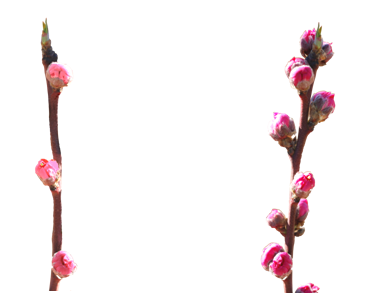 37lockerdicht37lockerdicht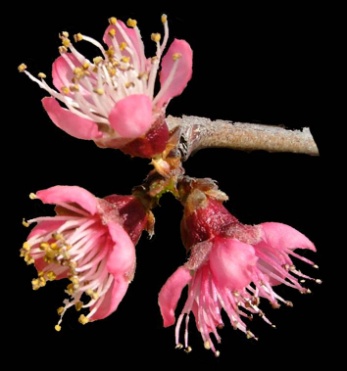 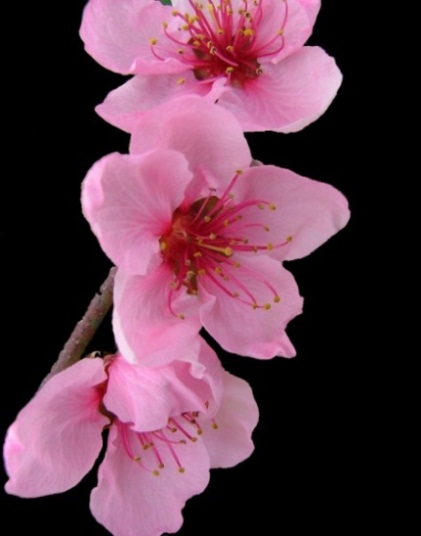 12glockenförmig
(nicht auffallend)rosettenförmig
(auffallend)12glockenförmig
(nicht auffallend)rosettenförmig
(auffallend)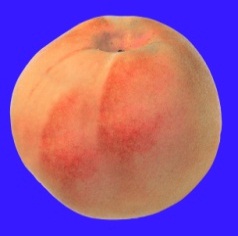 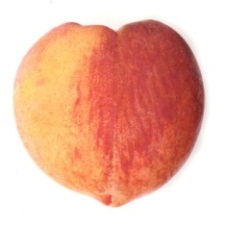 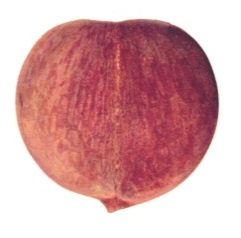 357klein                                  mittelgroß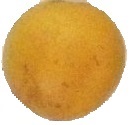 1357fehlend oder sehr kleinklein                                  mittelgroßArtAktivitätAktivitätAktivitätErläuterungKandidaten-sorte(bitte angeben)ArtEthylenPolygalacturonasePolygalacturonaseErläuterungKandidaten-sorte(bitte angeben)ArtEthylenEndo-TypExo-TypErläuterungKandidaten-sorte(bitte angeben)schmelzendvorhandenvorhandenvorhandenIm Fleisch ist sowohl Aktivität von Ethylen als auch von  Polygalacturonase vorhanden. Aus diesem Grund beginnt das Fleisch nach der Ernte zu schnell zu schmelzen.[   ]nicht schmelzendvorhandenvorhandenvorhandenIm Fleisch ist keine Aktivität von Polygalacturonase vom Exo-Typ vorhanden. Aus diesem Grund schmilzt das Fleisch sehr langsam.  [   ]steinhartfehlendfehlendfehlendIm Fleisch ist weder Aktivität von Ethylen noch von Polygalacturonase vorhanden. Aus diesem Grund beginnt das Fleisch nicht zu schmelzen.Beisp.sorten: Odoroki, Yumyeong[   ]